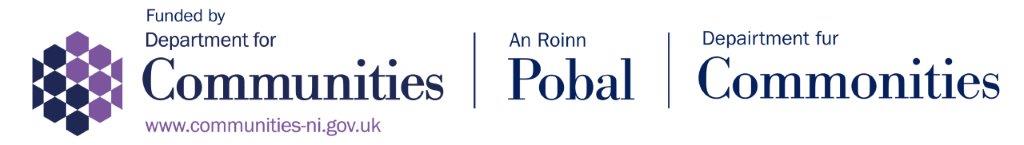 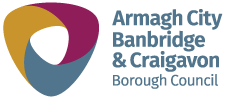 Armagh City, Banbridge and Craigavon Council Community Development Good RelationsExpression of Interest (EoI) Workshop for the Social Supermarket and Wraparound Service Pilot Project Grant Scheme 2022Extended Date -  New Available Workshop Date and Extension to EoI SubmissionTuesday 13 December2-3.30pmLocation to be ConfirmedThe scheme for EOI applications is open from Thursday 17 November 2022 and closes at 12noon on Friday 16 December 2022.Scheme Now Open with a Pre-Funding Workshop for the Co Design ProcessExpression of Interest Application Workshop for Grants of up to £10,000Grants up to a maximum of £10000 grant rate are available to 7 suitably qualified organisations who are -Established 7 years with direct experience of developing and / or managing a food provision and wraparound support project. Who are eligible in accordance with good governance; for example, or equivalent to, and not limited to a demonstration of   - The Code of Good Governance 2022 five principles and Appendix 1, Getting It Right Checklist, Developing Governing Group, as recommended by the Charity CommissionHas a structured support network team in place.Committed to supporting and developing the ‘food and beyond’ support structure,  to deliver on the Social Supermarket and Wraparound Service Pilot Projects over an 18 month period (including an exit/contingency plan beyond 18 months). Can identify the needs of the ABC community and a suggested pathway through the financial distress journey by offering food provision with personal dignity, a development and progression plan; by addressing food insecurity and causes, create positive transformative solutions and Innovation. Provide greater access for all, equality in all areas of the Borough through a mechanism to deliver on the community’s food insecurity provision and wraparound support required for ‘beyond food’.Works with the ABC Advice providers in Armagh, Banbridge and Craigavon Advice Centres.Will co- design, implement, monitor, evaluate, develop and report on:-  the Social Supermarket and Wraparound Service Pilot Projects implementation, statistical outputs, its potential, as well as establish business sustainability links, accessibility and equality to all areas of ABC (with attention being given to the needs of the rural community) and ongoing support beyond the 18 month period.Register to Attend the Mandatory Pre Funding WorkshopMandatory Pre- Funding Workshop must be attended for an EOI to be submitted. The Pre-Funding Workshop, will be held on:Date – Tuesday 13 DecemberTime – 2pm – 3.30pmLocation – TBC Register your attendance via email to - Catherine.Harris@armaghbanbridgecraigavon.gov.ukThe scheme will be open for EOI applications from Thursday 17 November 2022 and closes at 12noon on Friday 16 December 2022.Important Links to Guidance - Available on the council website – https://www.armaghbanbridgecraigavon.gov.uk/socialsupermarketgrantor by email contact - Catherine.Harris@armaghbanbridgecraigavon.gov.uk